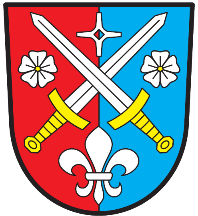 Obec BořeticeOBECNÍ ÚŘAD BOŘETICEBořetice 33, 395 01 Pacov, mobil: 725 776 499,IČO: 00512257, Internet: www.boretice.info.cz, e-mail: boretice@boretice.info,ORP Pelhřimov, ID datové schránky: 83uaxy5                                                                                                             V Bořeticích 13.12.2020POZVÁNKA na 5. zasedání zastupitelstva v roce 2020 obce Bořetice, které se bude konat v pondělí 21.12.2020 od 18:00 hod v kanceláři OÚ Bořetice.Program:ZahájeníSchválení programu zasedáníJmenování zapisovateleZvolení ověřovatelů zápisuDodatek smlouvy o podmínkách sběru, přepravy a likvidace komunálních odpadů pro rok 2021 – Sompo, a.s.Rozšíření dětského hřištěZměna územního plánu – 2.etapa stavební parcelyRozpočtové opatření číslo 2,3,4Zpráva účetní obceVýběr poplatků za rok 2020 Rozpočet na rok 2021Inventarizační komiseInformace k dotacím pro obec Bořetice – kůrovec, zalesnění, péče, vyvážečka, sakrální stavby, POVHospodaření v lesích – informaceVýstavba nové garáže Tříkrálovská sbírkaProgram obnovy venkova pro rok Zpráva finančního a kontrolního výboruNákup zahradní techniky - zahradní traktorUsnesení DiskuzeZávěr jednáníTomáš Kos – starosta                                                          Jiří Kos - místostarosta